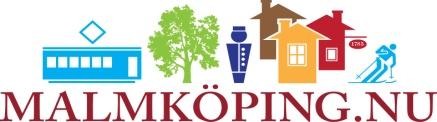 Anmälan 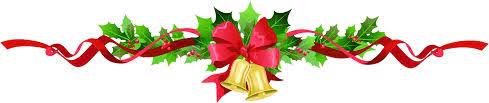 Pepparkakshus Tävling i Malmköping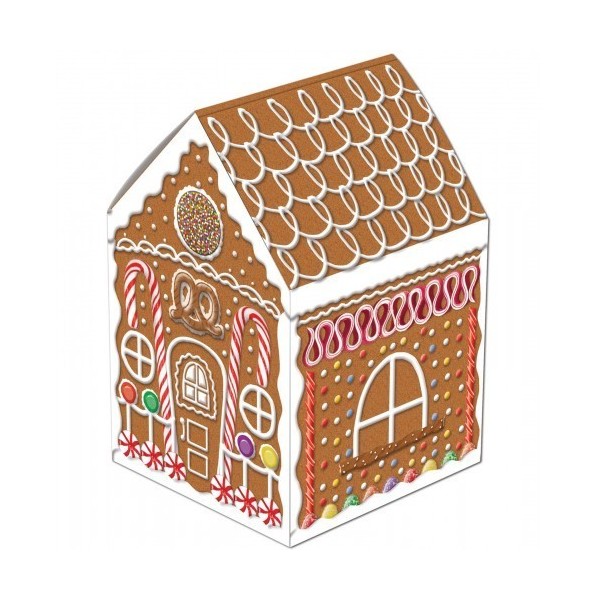 Skyltfönster:_______________________Namn:____________________________Telefon:___________________________Mail:______________________________Vinnarna koras den 17 december! Vinnarna läggs ut på www.malmkoping.nu och facebook ”Mitt Malmköping”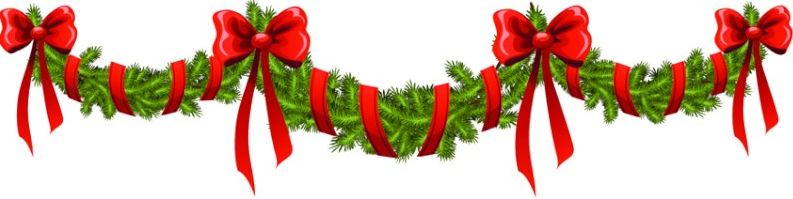 